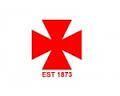 CARLISLE RUGBY FOOTBALL CLUBSENIOR MEMBERSHIP FEES ETCCLUB ADULT MEMBERSHIP FEESAdult membership fee £50Country membership £25 (for those living more than 50 miles from the clubMatch day playing fees etc for players:Match fee - £5 per game.*Match fees are the responsibility of the team management and matchday captain. These must be collected every game for all player specific benefits (transport & player meals etc) to be provided throughout the year.Ways to pay:Adult members may pay their club memberships via:Annual Standing Order to the club.Cash or Cheque sent to the club for the attention of the club treasurer.Playing members of the club can either pay their club membership fees by one the above methods and pay match day playing fees per game played or they can:Seek player sponsorship for the season which costs £250 inclusive of VAT. The player sponsorship payment covers the player’s club membership, matchday fees and a sponsorship fee for advertising.Pay a club membership and matchday fee one off annual payment of £150 through standing order to the club, cash or cheque.Reduced Memberships (students, apprentices etc):£25 for students in accredited full-time education or, an approved apprentice training scheme.Squash Club Members:There will be no discount on rugby club membership for those who also choose to be squash club members.Benefits for adult membership:Club membership & voting rights.50% discount on room hire.The opportunity to apply for international tickets.Car parking permit for use ONLY WHEN USING CLUB FACILITIES.Clubhouse facilities and services.Discounted Newcastle Falcons through the club connections programme.Additional benefits applicable to playing members: RFU Registration and Insurance.			Qualified coaches for twice weekly training sessions.Playing strips provided for all teams.Post-match player meals. Access to physiotherapy during the season if injured whilst playing at the club.Transport to fixtures outside of the county.Scheduled end of season presentation.Discounted senior off field kit package. Director of Rugby may make allowances in exceptional circumstances, for any player who encounters financial difficulties with notification being made to the Club Treasurer and Membership Secretary.MINI – MIDI – YOUTH & COLTS MEMBERSHIP FEES ETCMembership fee £25Training Fees:Under 6			FreeUnder 7-8 		£40Under 9-12 		£50Under 13-16 		£60Colts 			£75    (Colts to be encouraged to seek player sponsorship in same way as senior rugby (see above)Family membership:One parent per child may join the club as an adult member for £25 (50% discount) and receive all adult membership benefits.Additionally, if a parent has more than 2 children playing at the club, memberships will only be payable for the first 2 children. The 3rd, 4th and 5th children will not be required to pay membership fees, but training fees will still be payable. Benefits:Club membership / RFU InsuranceProvision of qualified coachesPlaying shirts provided from U7-18Club facilities and servicesPlayer mealsTransport to fixtures outside of the countyScheduled end of season presentationPathway to success, following in the footsteps of Chris Harris, Gary Graham, Matt Shields and Brett Connon to name a few of the most recent products of the Carlisle Rugby Youth Section.Discounted Newcastle Falcons tickets through the club connections programme.Revised/WJG/20190731